Задание 2.Доработка сценария занятия согласно технологии «Ситуация»Прочитайте сценарий образовательной ситуации для второй младшей группы по теме «Счёт до трёх». 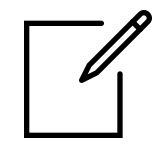 Выделите этапы (на основе технологии «Ситуация»). Ф.И.О. педагога____________________________________________Дошкольная организация____________________________________Должность________________________________________________Тема: СЧЁТ ДО ТРЁХЦель: формировать представление о числе 3, умение считать до трех; формировать опыт самостоятельного преодоления затруднения под руководством воспитателя (на основе рефлексивного метода) и опыт преодоления затруднения способом «спросить у того, кто знает»; закреплять представление о числах 1 и 2, умение использовать их названия в речи, сравнивать и уравнивать численность групп предметов, сравнивать предметы по свойствам; тренировать мыслительные операции анализ, сравнение и обобщение; развивать внимание, речь, логическое мышление, творческие способности, фантазию, воображение.Ход образовательной ситуации:Воспитатель собирает детей около себя.– Ходили ли вы с родителями в зоопарк?– Каких зверей вы там видели?– Можно ли посетителям кормить зверей? (Нельзя, т. к. не все знают, чем питаются животные, а от неправильной пищи они могут заболеть.) Воспитатель рассказывает, что в зоопарке, есть специальные люди, которые ухаживают за животными, кормят их, чистят их клетки.– Хотите вместе со служителями зоопарка покормить обезьян?– Сможете?Дети садятся за столы по 4 человека. На середине стола находятся изображения 8 обезьянок.Воспитатель рассказывает, что из домика, который находится внутри клетки, вышли пообедать 2 обезьянки.– Подвиньте к себе 2 обезьянок. Дети отсчитывают от общего количества 2 обезьянок и кладут перед собой.– Как вы думаете, чем можно накормить обезьянок? Выслушиваются все ответы детей, после чего воспитатель рассказывает, что обезьяны едят фрукты, овощи, а сегодня у них на обед – бананы.Воспитатель кладет перед каждым ребенком по 2 изображения банана.– Сколько бананов принесли обезьянкам? (Два.)– Хватит ли каждой обезьянке по банану? (Да.)– Почему вы думаете, что хватит? (Потому что обезьянок – две, бананов – два. Да и два – поровну.)Воспитатель рассказывает, что обезьянки не умеют считать и волнуются, хватит ли всем обезьянкам бананов. – Что нужно сделать для того, чтобы сразу было видно, что обезьянок и бананов поровну? (Надо каждой обезьянке дать по одному банану.) Дети кладут около каждой обезьянки по банану.Воспитатель рассказывает, что из домика вышла еще одна обезьянка, и кладет на середину каждого стола по 4 изображения обезьянок. Дети отсчитывают по одной.– Служитель зоопарка интересуется, сколько стало обезьянок? Дети начинают пересчитывать предметы хором, дотрагиваясь до каждого пальчиком и проговаривая «одна, две». После числа два может возникнуть разнобой, так как некоторые дети еще не знают счета до трех.– Смогли вы сосчитать обезьянок? (Нет.)– Почему не смогли? (Потому что не знаем, как считать дальше.)– Кто знает, какое число при счете следует за числом 2? Если в группе есть дети, которые правильно сосчитали до трех, но не отвечают на поставленный вопрос, то воспитатель обращается непосредственно к ним, помогает ответить, хвалит за правильный ответ.Если никто из детей не знает счета до трех, то воспитатель задает вопрос:– Что нужно делать, если чего-то не знаешь, а очень хочешь узнать? (Надо спросить у того, кто знает.) Воспитатель помогает детям сформулировать вопрос, после чего говорит, что при счете после числа два идет число три. Дети вместе с воспитателем считают обезьянок, дотрагиваясь пальчиком до каждой: одна, две, три. После этого обводят всех пересчитанных обезьянок и говорят: «Всего три обезьянки».– Как получилось три обезьянки? (Было две, пришла еще одна и их стало три.)– Поровну ли теперь обезьянок и бананов? (Нет.)– Кого больше? (Обезьянок.)– Как сделать так, чтобы обезьянок и бананов стало поровну? (Надо добавить еще 1 банан.) Воспитатель кладет на каждый стол по 4 изображения банана. Каждый ребенок отсчитывает по одному и кладет около обезьянки.– Сколько бананов? (Три.)– Как получилось 3 банана? (Было два, добавили еще один, стало три.)– Теперь обезьянок и бананов поровну? (Да.)Воспитатель делает вывод: обезьянок – три, бананов – три. Три и три – поровну.Воспитатель собирает детей около себя и рассказывает, что обезьянки очень любят танцевать под веселую музыку.– Хотите потанцевать вместе с обезьянками?Воспитатель включает бодрую, веселую музыку, и дети танцуют под нее. Воспитатель дает возможность детям двигаться совершенно произвольно.Воспитатель собирает детей около себя и рассказывает, что обезьянки, как маленькие дети, очень любят играть. Их любимая игрушка – мячи.– Хотите подобрать для обезьянок мячи?– Сможете?– Сколько мячей нужно взять для того, чтобы у каждой обезьянки было по одному мячу? (Три.)Дети подходят к столу, на котором находятся карточки с изображением мячей. Карточек, на которых нарисовано 3 мяча, столько же, сколько детей. Кроме этого имеются карточки с 2 и 4 мячами. Карточки лежат вперемешку.Выполнение задания проверяется  у каждого ребенка. Обезьянки благодарят детей.Воспитатель собирает детей около себя.– Где вы сегодня побывали?– Что полезное сделали?Воспитатель хвалит детей и говорит, что они смогли накормить обезьянок, дать им мячики, потому что научились считать до трех.